Kids’ Prophecy CornerSeptember 11Welcome to the Kids Prophecy Corner. Today we will look at the date September 11. There are different September 11, in history. Some have a direct connection with Islam. But what is really neat is that some of them follow the waymarks of the lines of the Millerites and ours. Let’s dig in!September 11, 1798We are at the time of the end and France takes the pope captive. There is another major event, and it is that France wants to enlarge its territory. It has his views on Egypt. But the Ottoman Empire, headed by Sultan Selim III of Turkey is jealous of France. Egypt has been a semi-dependent province of the Ottoman empire and he doesn’t want it to become French. So, on September 11, 1798, the Sultan declares war against France.The war will last from 1798 to 1801 and Turkey was back up by England and Russia. And They were able to expel France.At this juncture, however, the situation of Napoleon began to grow precarious. The French fleet, which was his only channel of communication with France, was destroyed by the English under Nelson at Aboukir. On September 11, 1798, the sultan of Turkey, under feeling of jealousy against France, artfully fostered by the English ambassadors at Constantinople, and exasperated that Egypt, so long a semidependency of the Ottoman Empire, should be transformed into a French province, declared war against France. Thus, the king of the north (Turkey) came against him (France) in the same year that the king of the south (Egypt) "pushed," and both "at the time of the end." This is another conclusive proof that the year 1798 is the year which begins that period all of which is a demonstration that this application of the prophecy is correct. So many events meetings accurately the specifications of the prophecy could not take place together and not constitute a fulfillment of the prophecy. 1897 UrS, DAR 304.2 (on CD Rom); 111 on PDFNote : On the CDRom there is a typo. They wrote September 2 instead of 11. But on the PDF, it is written September 11. And this can be back up with external sources which place the declaration of war on September 11.And mark, also, how applicable the language to that power: "He shall come to his end, and none shall help him." This expression plainly implies that this power has previously received help. And what are the facts? - In the war against France in 1798-1801, England and Russia assisted the sultan. {1897 UrS, DAR 311.2}September 11, 1798,The  Ottoman Empire, headed by Sultan Selim III, declares war on France. Subsequently, Russia and the Ottoman Empire expel French garrisons from the Ionian islands. http://www.emersonkent.com/history/timelines/french_revolutionary_wars_timeline_1798.htmSeptember 11, 18161816 is the increase of knowledge on the Millerites’ line. William Miller begins his study. But why does he begin? What is the cause of his sudden need of studying?Well, in 1814, William Miller is a leading captain in the battle of Plattsburg. And the Battle of Plattsburg took place from September 6 to 11, 1814.At that time, William Miller is extremely impressed on how the battle ends up. There were more British soldiers than American soldiers. But yet, the Americans won the battle. And this really amazed him.In 1813, I received a Captain's commission in the U. S. service, and continued in the army until peace was declared. While there, many occurrences served to weaken my confidence in the correctness of Deistical principles. I was led frequently to compare this country to that of the children of Israel, before whom God drove out the inhabitants of their land. It seemed to me that the Supreme Being must have watched over the interests of this country in an especial manner, and delivered us from the hands of our enemies. I was particularly impressed with this view when I was in the battle of Platsburg, when with 1500 regulars, and about 4,000 volunteers, we defeated the British, who were 15,000 strong; we being also successful at the same time in an engagement with the British fleet on the lake. At the commencement of the battle, we looked upon our own defeat as almost certain, and yet we were victorious. So surprising a result against such odds, did seem to me like the work of a mightier power than man. {1845 WiM, WMAD 4.1}So, 2 years later in 1816, the memorial or anniversary of the battle takes place on September 11, 1816. On the Sunday, he is supposed to read at the church a text chosen by a deacon. At that time, he is still struggling to know if God really exists. But there, he gets an overwhelming feeling that God exists and is so merciful that he can forgive our sins. He immediately left the church, declares his faith, and starts studying. He is a converted man.The anniversary of the battle of Plattsburg - September 11 - was celebrated in all that region, for some years, with much enthusiasm. In 1816, arrangements had been made for its observance, by a ball, at Fairhaven. The stirring scenes of the late campaign being thus recalled, Captain Miller entered into the preparations for the expected festivities with all the ardor of the soldier. In the midst of these, it was announced that Dr. B. would preach on the evening previous to the ball. In the general gathering to that meeting, Captain Miller and his help attended, more from curiosity than from other actuating cause. {1853 SB, MWM 66.1} They left Captain Miller's house in high glee. The discourse was from Zech.2:4 - "Run! speak to this young man"! It was a word in season. On their return, Mrs. M., who had remained at home, observed a wonderful change in their deportment. Their glee was gone, and all were deeply thoughtful, and not disposed to converse, in reply to her questions respecting the meeting, the ball, etc. They were entirely incapacitated for any part in the festive arrangements. Other managers of the ball were equally unfitted for it: and the result was that it was indefinitely postponed. The seriousness extended from family to family, and in the several neighborhoods in that vicinity meetings for prayer and praise took the place of mirth and the dance. {1853 SB, MWM 66.2} On the Lord's day following, it devolved on Captain Miller, as usual in the minister's absence, to read a discourse of the deacons' selection. They had chosen one on the "importance of Parental Duties." Soon after commencing, he was overpowered by the inward struggle of emotion, with which the entire congregation deeply sympathized, and took his seat. His deistical principles seemed an almost insurmountable difficulty with him. Soon after, "Suddenly," he says, "the character of a Saviour was vividly impressed upon my mind. It seemed that there might be a Being so good and compassionate as to himself atone for our transgressions, and thereby save us from suffering the penalty of sin. I immediately felt how lovely such a Being must be; and imagined that I could cast myself into the arms of, and trust in the mercy of, such an One. But the question arose, How can it be proved that such a Being does exist? Aside from the Bible, I found that I could get no evidence of the existence of such a Saviour, or even of a future state. I felt that to believe in such a Saviour without evidence would be visionary in the extreme. I saw that the Bible did bring to view just such a Saviour as I needed; and I was perplexed to find how an uninspired book should develop principles so perfectly adapted to the wants of a fallen world. I was constrained to admit that the Scriptures must be a revelation from God. They became my delight; and in Jesus I found a friend. The Saviour became to me the chiefest among ten thousand; and the Scriptures, which before were dark and contradictory, now became the lamp to my feet and light to my path. My mind became settled and satisfied. I found the Lord God to be a Rock in the midst of the ocean of life. The Bible now became my chief study, and I can truly say, I searched it with great delight. I found the half was never told me. I wondered why I had not seen its beauty and glory before, and marvelled that I could have ever rejected it. I found everything revealed that my heart could desire, and a remedy for every disease of the soul. I lost all taste for other reading, and applied my heart to get wisdom from God." {1853 SB, MWM 66.3} Mr. Miller immediately erected the family altar; publicly professed his faith in that religion which had been food for his mirth, by connecting himself with the little church that he had despised; opened his house for meetings of prayer; and became an ornament and pillar in the church, and an aid to both pastor and people. The die was cast, and he had taken his stand for life as a soldier of the cross, as all who knew him felt assured; and henceforth the badge of discipleship, in the church or world, in his family or closet, indicated whose he was and whom he served. {1853 SB, MWM 67.1}September 11, 1818 This is the end of the 2 years studies of William Miller. If he started around 9/11 1816, his studies would end around 9/11 1818. This is when he concluded that in 25 years the Lord was about to come."I was thus brought in 1818, at the close of my two years' study of the Scriptures, to the solemn conclusion that in about twenty-five years from that time all the affairs of our present state would be wound up. . . . With the solemn conviction that such momentous events were predicted in the Scriptures to be fulfilled in so short a space of time, the question came home to me with mighty power, regarding my duty to the world in view of the evidence that had affected my own mind. If the end was so near, it was important that the world should know it. . .. Various difficulties and objections would arise in my mind from time to time. . .. In this way I was occupied for five years - from 1818 to 1823. {1868 JB, AJB 271.1}But externally, there is an important conflict. On 9/11 1818, the Saudi Wahhabis are restrained by Egypt after 8 months of siege in the region of Njab. The Najd Expedition (in Turkish Nejd Seferi) is a campaign of the Ottoman Empire led by Ibrahim Pasha ( who is the eldest son of the Egyptian Vice-Roy Mehmet Ali)  against the First Saudi State between 1817 and 1818.The expedition started east of Madinah and passed through the village of Mawiya, the city of Ar Rass, the village of Al Khabra, the province of Unaizah and the city of Buraydah, until it reached the Saudi capital, Dariya, in April 1818. After a siege lasting several months, Emir Abdellah ben Saud was forced to surrender (September 1818). He was sent to Constantinople, where he was quickly beheaded by order of Sultan Mahmoud II.11 septembre : Ibrahim Pacha s’empare de Diri’a, capitale de l’émir wahhababite du Nejd, après huit mois de siège. L’oasis est ravagée, l’émir ‘Abd Allah, arrêté, sera exécuté à Istanbul. Les Ottomans occupent le Nejd (fin en 1822). Les armées de Mohamed-Ali rentrent en Égypte après avoir abattu le premier état wahhababite (1818-1820)1.https://fr.wikipedia.org/wiki/Septembre_1818Wahhabis are a denomination within Islam and are known to be ultraconservative. They want to follow literally the sharia law and sharia only. And they want to follow the Quran and the Quran only. They want to restore the oneness of God (monotheism). They are seen as a far-right movement who wants to restore a pure religion of Islam. The Wahhabi teachings disapprove the "veneration of  historical sites associated with early Islam", on the grounds that "only God should be worshipped" and "that veneration of sites associated with mortals leads to idolatry"The Wahhabis are mainly from Saudi Arabia and Qatar and their radical teachings are still taught in mosques in the US and Europe and are the instigator of many terrorists attacks. Members of Al-Qaeda and Isis believe in Wahhabism or Salafism which are the same thing. The former is for the locals, the Saudis, and Qataris; the latter is used for all the people that live outside Qatar and Saudi Arabia). And they participated to the attacks of 9/11. Osama bin Laden was part of the Wahhabi/Salafi movement. The Jihad is sometimes called neo-Wahhabi or neo-salafi.Wahhabism (Arabic: الوهابية‎, al-Wahhābiyah) is an Islamic doctrine and religious movement founded by Muhammad ibn Abd al-Wahhab.[a] It has been variously described as "ultraconservative", "far-right"[1] "austere",[2] "fundamentalist",[3] or "puritan(ical)";[4][5] as an Islamic "reform movement" to restore "pure monotheistic worship" (tawhid) by devotees;[6] and as a "deviant sectarian movement",[6] "vile sect"[7] and a distortion of Islam by its detractors.[2][8] The term Wahhabi(sm) is often used polemically and adherents commonly reject its use, preferring to be called Salafi or muwahhid,[9][10][11] claiming to emphasize the principle of tawhid[12] (the "uniqueness" and "unity" of God)[13] or monotheism, dismissing other Muslims as practising shirk (idolatry).[14] It follows the theology of Ibn Taymiyyah and the Hanbali school of jurisprudence, although Hanbali leaders renounced ibn Abd al-Wahhab's views.[5]However, in the last couple of decades of the twentieth century several crises worked to erode Wahhabi "credibility" in Saudi Arabia and the rest of the Muslim world – the November 1979 seizure of the Grand Mosque by militants; the deployment of US troops in Saudi Arabia during the 1991 Gulf War against Iraq; and the 9/11 2001 al-Qaeda attacks on New York and Washington.[78]In each case the Wahhabi establishment was called on to support the dynasty's efforts to suppress religious dissent – and in each case it did[78] – exposing its dependence on the Saudi dynasty and its often unpopular policies.[79][80]In the West, the end of the Cold War and the anti-communist alliance with conservative, religious Saudi Arabia, and the 9/11 attacks created enormous distrust towards the kingdom and especially its official religion.[81]https://en.wikipedia.org/wiki/WahhabismAugust 11, 1840August 11, 1840 is an especially important date for the Millerites’ movement. Josiah Litch had predicted that on August 11, 1840, The Ottoman Empire would fall or be restrained. To reach his conclusions, he used the day for a year principle established by William Miller and applied it to the prophecy of Revelation 9. And this happened to the very day! This external event convicted the people to join the movement. Sister White says that a wonderful impetus was given to the advent movement. (GC 335.1). She also said that from that time “The advent movement of 1840-44 was a glorious manifestation of the power of God; the first angel's message was carried to every missionary station in the world, and in some countries there was the greatest religious interest which has been witnessed in any land since the Reformation of the sixteenth century; but these are to be exceeded by the mighty movement under the last warning of the third angel.”{GC 611.1}Now, for the context. We are in an Egypt – Ottoman war over Syria that started in 1839 and finished in 1841. Which is itself part of a 10-year Syrian war that started in 1831. In 1840, With only three ships left and a greatly weakened army, the Ottoman empire would witness its complete destruction and new dominance by Egyptian extremists. England, Russia, Austria, and Prussia, four Christians nations with their massive fleets, came to Turkey’s assistance and established ultimatums against Egypt. They reduced the boundaries of Egyptian rule and forced the pasha of Egypt, Mehemet Ali, to return the fleet to the Turkish Sultan. The Ottoman Empire saved his reign by accepting this protection from those Christian powers on August 11, 1840.However, as a result of this agreement, on September 11, 1840 military hostilities began in Beirut.https://honeyforsweetnes.wordpress.com/2016/05/03/this-day-in-history-august-11-1840this-day-in-history-august-11-1840/On August 11, 1840, Napier's ships appeared off Beirut and he called upon Suleiman Pasha, Mehmet's governor, to abandon the town and leave Syria, whose population shortly revolted against Mehmet's occupying army. With such a small force, there was little that Napier could do against fifteen-thousand Egyptian troops until September, when Stopford's ships joined up with him. Open war broke out on September 11, when Napier bombarded Beirut and effected a landing at Jounieh with 1,500 Turks and Marines to operate against Ibrahim, who was prevented by the revolt from doing more than trying to hold the coastal cities.https://en.wikipedia.org/wiki/Egyptian%E2%80%93Ottoman_War_(1839%E2%80%931841)So, not only we parallel August 11, 1840 with September 11, 2001 but on September 11. 1840, we have a real battle of Islam going on.Another interesting fact is that during the second woe from July 27, 1449 and August 11, 1840, there are four major events that happened on September 11.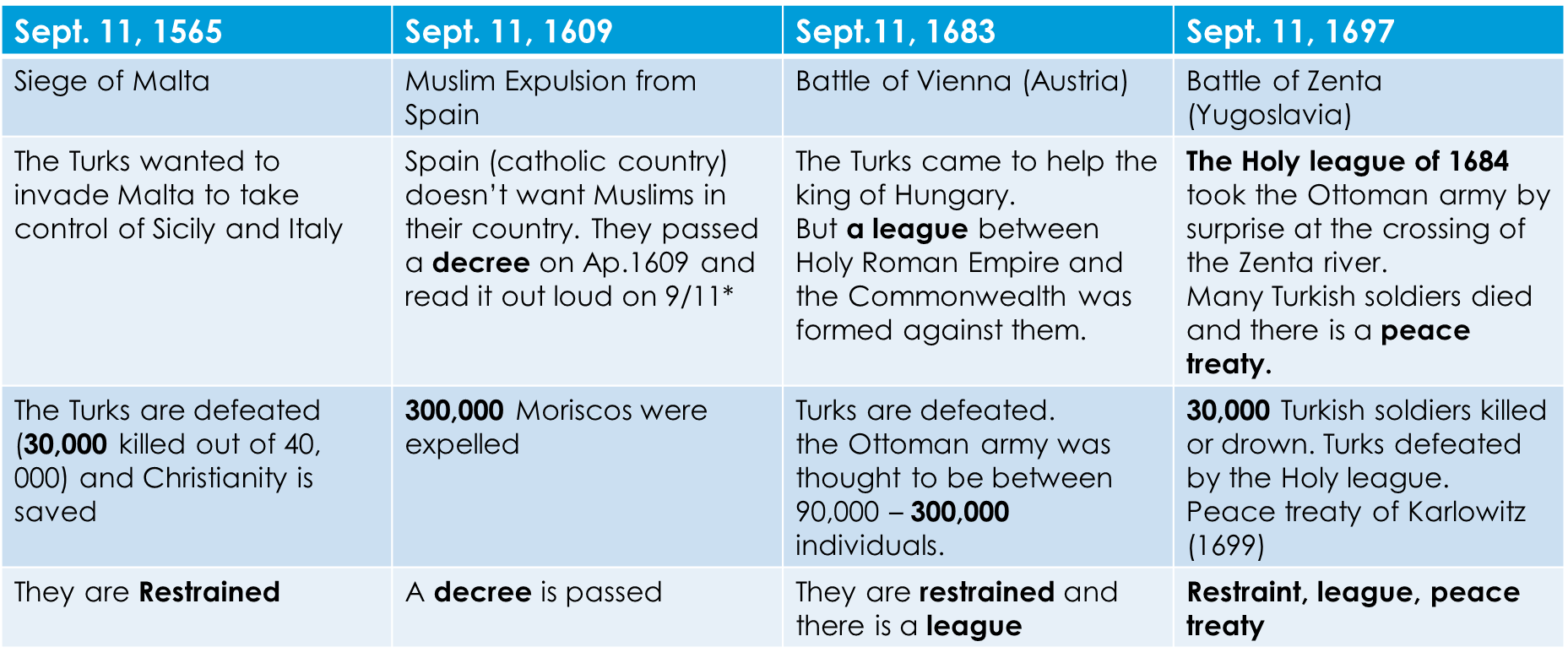 * Today, we will call that a law against immigration.September 11, 1844Before Ellen White was raised up as a prophet in December 1844, the Lord appeared in vision to two men. They were William Foy and Hazen Foss.About Hazen Foss, we learn the following: J. N. Loughborough, "Heavenly Visions" JNL HV THE PROPHETIC GIFT. page 0027 paragraph 6 Another instance of the manifestation of the gift of prophecy is found in the case of a young man who resided in Poland, by the name of Hazen Foss. He was a man of fine appearance, pleasing address, with a good academic education. In the month of September 1844, about six weeks before the close of the twenty-three hundred days, the Lord gave him a vision, in which he, like Brother Foy, was shown the "three platforms" in the heavenly pathway. Some messages of warning to individuals were also given him, which he was instructed to deliver. In connection with this he was shown the trials and persecutions that would follow if he was faithful in relating what had been shown to him. As he also was expecting the Lord to come "in a few more days" (as they then sang), he did not understand the third step ("platform") in the journey; and shrinking from the cross, he refused to relate the vision.
http://ellenwhite.org/content/file/william-foy-and-hazen-foss#documentNow, the 2300 days finished on Oct. 22, 1844. If we go back 6 weeks. It brings us to September 10, 1844. So, If he received the vision, it would be in the night September 10-11 or about that time.19891989 is the time of the end for the priests and the 144k and we are familiar with November 9 when the Berlin wall fall in Germany.Now, there are other events that lead to the fall of the wall and one of them happened on September 11, 1989. Hungary announced that it is allowing thousands of East Germans who have refused to return home to leave for West Germany. Hungary has decided to temporarily suspend a 20-year-old agreement with East Germany and to allow the refugees free passage ''to a country of their choice.''According to the New York Times, the agreement marked the first break by a Warsaw Pact country in the customary cooperation in blocking citizens from going to the West. Hungary did so because it was becoming a refugee country and negotiations between East Germany and West Germany were going nowhere.So, this first break marks the first breach of the iron curtain (the division of East and West Germany) which will lead to his fall on November 9, 1989. And this happen on September 11, 1989.https://www.nytimes.com/1989/09/11/world/hungary-allows-7000-east-germans-to-emigrate-west.html19911991 is the increase of knowledge. And on September 11, 1991, Georges H.W. Bush the father, give a speech on the new world. He takes this term from Mikhail Gorbachev.Mikhail Gorbachev wanted a multilateral world. After the cold war in 1989, he sees how the United States rises as a solo superpower which will lead them to become dictator. So, he wants the world to enter into a New world order. Gorbachev called it multilateralism where the United Nations run the world affairs. Because the Soviet Union is dying, he doesn’t want the United States to have much power.But Georges Bush sees the New World Order differently. For him this means unilateralism. He says that there is no substitute to American leadership and determines to have a unilateral world order. And he made it clear in his speech on September 11, 1991 and also it was an excuse to invade Iraq.September 11, 2001.This is when the twin towers fall because of the action of Al Qaeda. We recognize it as a harbinger or a precursor of what sister White speaks about in 9T11-12; Life Sketches 411; RH July 5, 1906.14We call it a harbinger because the description of the event by sister White looks the same as what happened on September 11. She describes the destruction of buildings at the close of probation. And we experienced the destruction of the buildings at 9/11. She says, it will happen in New York at the COP and New York has been hit at 9/11.So, this event shows us how close we are to the end and it is a sign that the close of probation, Daniel 12:1 is near. God is merciful to alert his people before the end.Externally, George W Bush the son, put a restraint on Islam on his famous speech where he says, Either you are with us, or you are with the terrorists," Because of this restraint, we can parallel it to the restraint of August 11, 1840.September 11, 2012This is a terrorist attack against two American infrastructures that took place in Benghazi, Libya on September 11, 2012. It was revendicated by members of the Islamic group Ansar al-Sharia.The Group is a Salafist Islamist militia that advocated the implementation of strict Sharia law across Libya. This group has been dissolved in 2017.The 2012 Benghazi attack was a coordinated attack against two United States government facilities in Benghazi, Libya by members of the Islamic militant group Ansar al-Sharia.At 9:40 p.m., September 11, members of Ansar al-Sharia attacked the American diplomatic compound in Benghazi resulting in the deaths of U.S. Ambassador to Libya J. Christopher Stevens and U.S. Foreign Service Information Management Officer Sean Smith.[1][2] At around 4:00 a.m. on September 12, the group launched a mortar attack against a CIA annex approximately one-mile (1.6 km) away, killing CIA contractors Tyrone S. Woods and Glen Doherty[2][3][4] and wounding ten others. Initial analysis by the CIA, repeated by top government officials, indicated that the attack spontaneously arose from a protest.[5] Subsequent investigations showed that the attack was premeditated—although rioters and looters not originally part of the group may have joined in after the attacks began.[6][7][8]https://en.wikipedia.org/wiki/2012_Benghazi_attackAnsar al-Sharia in Libya (ASL, Arabic: أنصار الشريعة بليبيا‎, English: Supporters of Islamic Law) was a Salafist Islamist militia group that advocated the implementation of strict Sharia law across Libya.[1] Ansar al-Sharia came into being in 2011, during the Libyan Civil War.[11] Until January 2015, it was led by its "Amir", Muhammad al-Zahawi.[5] As part of its strategy, the organization targeted specific Libyan and American civilians for death and took part in the 2012 Benghazi attack.[11] The group was designated as a terrorist organization by the United Nations,[12] Turkey, the United Arab Emirates, the United Kingdom,[13] and the United States.[11]https://en.wikipedia.org/wiki/Ansar_al-Sharia_(Libya)September 11, 2016This is an internal event. There is the Camp meeting in Germany, and it ended on September 11, 2016.  The main subject was Matthew 13. And it was the catalyst for Mark Bruce to leave the movement.In SummaryWe can see how September 11 is a particularly important date that is linked to the history of the Millerites and ours. Therefore, it cannot be minimized or removed.We have 3 September 11, linked to the time of the end: 179819892001 – the time of the end for the LevitesWe have 4 September 11, that are marked at an increase of knowledge:1816181819912016We have 1 September 11 at the formalization.2012We have 3 September 11 paralleling the restraint of Islam.181818409/11We have 5 September 11 pertaining to Islam.17981818184020012012We have 3 9/11 that are internal181618442016So, my questions for you are: “Do you think that another important event will happen on a September 11 before the close of Probation of Daniel 12:1?  Do you think that it will be an internal event, or an external event probably linked to Islam or both? 